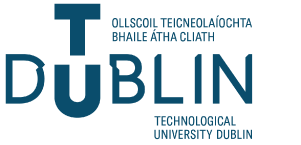 Graduate research SchoolApplication for CONFIRMATION for phd registerPGR 3c1. Student DetailsStudent: _____________________________________________School: _____________________________________________4.  Details of the proposed confirmation examinerName and qualifications 
Position 
Address 
Tel. No.						E-mail 		            Details of relevant experience in research degree supervision and examining (Indicate year and institution)Number of PhD students supervised, who have successfully completedNumber of Master's (by Research) students supervised, who have successfully completedNumber of PhD students examinedNumber of Master's (by Research) students examinedSummary of relevant research/publications/professional activity/consultancy 
It is agreed that this student should be evaluated for confirmation for the PhD registerThe above-mentioned is proposed as the confirmation examiner for this candidate.Signature  __________________________________	Date ________________________		Lead SupervisorSignature  __________________________________	Date ________________________		Head of School 
		The College Board approves of the proposed confirmation examiner for this candidate.Signature  __________________________________	Date ________________________		Director of College (or nominee)The Graduate Research School Board approves of the proposed confirmation examiner for this candidate.Signature  __________________________________	Date ________________________	  Chairperson, Graduate Research School Board				 